МУНИЦИПАЛЬНОЕ ОБРАЗОВАНИЕ СЕЛЬСКОЕ ПОСЕЛЕНИЕ «СЕЛЬСОВЕТ «УЗДАЛРОСИНСКИЙ» Хунзахского района Республики Дагестан  368262, с.Уздалросо Хунзахского района РД                                                                         тел. 8 988 226 03 33ПОСТАНОВЛЕНИЕ №___с.Уздалросо					____________________г.Об утверждении Положения о комиссии по профилактике правонарушений на территории муниципального образования сельское поселение «сельсовет «Уздалросинский» муниципального района «Хунзахский район»В соответствии с Федеральным законом Российской Федерации
от 06.10.2003 № 131-ФЗ «Об общих принципах организации местного самоуправления в Российской Федерации», Федеральным законом Российской Федерации от 23.06.2016 № 182-ФЗ «Об основах системы профилактики правонарушений в Российской Федерации», руководствуясь Уставом муниципального образования сельское поселение «сельсовет «Уздалросинский», администрация муниципального образованияПостановляет:1. Утвердить Положение о комиссии по профилактике правонарушений на территории муниципального образования сельское поселение «сельсовет «Уздалросинский» муниципального района «Хунзахский район» (Приложение №1)2. Утвердить состав Комиссии по профилактике правонарушений на территории муниципального образования (приложение № 2)3. Настоящее постановление вступает в силу со дня его опубликования, подлежит официальному опубликованию в издании «Сельский труженик» и размещению на официальном сайте муниципального образования сельского поселения «сельсовет «Уздалросинский» муниципального района «Хунзахский район».4. Контроль за выполнением настоящего постановления оставляю за собойГлава МО СП «сельсовет Уздалросинский»					Исаев О.МПриложение № 1 К постановлению____________________________Положениео комиссии по профилактике правонарушений на территории муниципального образования сельское поселение «сельсовет «Уздалросинский» муниципального района «Хунзахский район»Общие положения1.1. Положение о комиссии по профилактике правонарушений на территории муниципального образования сельского поселения «сельсовет «Уздалросинский» определяет правовой статус и порядок деятельности комиссии.1.2. Комиссия является координационным органом при Главе муниципального образования сельского поселения «сельсовет «Уздалросинский», обеспечивающим выполнение мероприятий по профилактике правонарушений на территории муниципального образования сельское поселение «сельсовет «Уздалросинский».1.3. Комиссия в своей деятельности руководствуется Конституцией Российской Федерации, федеральными конституционными законами Российской Федерации, федеральными законами Российской Федерации, указами и распоряжениями Президента Российской Федерации, иными нормативными правовыми актами Российской Федерации, законами Республики Дагестан, нормативными правовыми актами Главы Республики Дагестан, нормативными правовыми актами Правительства Республики Дагестан, Уставом муниципального образования сельское поселение «сельсовет «Уздалросинский», а также настоящим Положением.1.4. Комиссия формируется на представительной основе. В состав   комиссии включаются представители муниципального образования Уздалросинского сельского поселения, а также организаций и учреждений, находящихся на территории муниципального образования сельского поселения «сельсовет «Уздалросинский».        Члены комиссии осуществляют свою деятельность на общественных началах и принимают личное участие в их заседаниях без права замены.1.5. Положение о комиссии и ее состав утверждаются постановлением администрации муниципального образования.2. Основные задачи и функции комиссии- разрабатывает предложения по координации деятельности администрации муниципального образования и организаций, находящихся на территории сельского поселения в сфере профилактики правонарушений; - готовит предложения и рекомендации по вопросам профилактики правонарушений в Комиссию профилактики правонарушений при администрации муниципального района «Хунзахский район» для рассмотрения и принятия решений;- рассматривает, другие вопросы, связанные с организационными мероприятиями по профилактике правонарушений, по решению Главы администрации сельского поселения.3. Организация и порядок работы комиссии 3.1. Комиссия формируется постановлением администрации в составе председателя комиссии, заместителя председателя комиссии, секретаря и членов комиссии.3.2. Комиссию возглавляет Глава администрации сельского поселения. Основной формой работы комиссии являются заседания, проводимые не реже одного раза в квартал, либо при возникновении необходимости безотлагательного рассмотрения вопросов, входящих в ее компетенцию.3.3. Организационно-техническое обеспечение работы комиссии, подготовку материалов к заседаниям комиссии осуществляет администрация сельского поселения.3.4. Комиссия осуществляет свою деятельность в соответствии с планом работы, утверждаемым председателем комиссии.3.5. Заседания комиссии проводит председатель комиссии, а в его отсутствие заместитель председателя комиссии. Заседание комиссии считается правомочным, если на нем присутствует более половины ее членов.3.6. Комиссия имеет право: - запрашивать в установленном порядке необходимые материалы у руководителей организаций, расположенных на территории муниципального образования по вопросам профилактики правонарушений; - организовывать и проводить в установленном порядке координационные совещания и рабочие встречи с заинтересованными ведомствами, учреждениями, организациями по проблемам профилактики правонарушений; - привлекать в установленном порядке к работе комиссии специалистов в сфере профилактики правонарушений.3.7. Решения комиссии принимаются большинством голосов присутствующих на заседании членов комиссии. 3.8. Решения, принимаемые на заседаниях комиссии, оформляются протоколами, которые подписывают председательствующий на заседании и секретарь комиссии. При необходимости по рекомендации комиссии принимаются постановления и распоряжения муниципального образования сельское поселение «сельсовет «Уздалросинский» по вопросам профилактики правонарушений.3.9.  При комиссии могут создаваться рабочие группы для решения вопросов профилактики правонарушений. Состав рабочих групп утверждается комиссией.3.10. Порядок и план работы рабочих групп утверждаются их руководителями в соответствии с планом работы комиссии.3.11.  Секретарь комиссии: - обеспечивает подготовку проекта плана работы комиссии, проекта повестки дня его заседания, организует подготовку материалов к заседаниям комиссии, а также проектов соответствующих решений; - информирует членов комиссии и приглашенных, о месте, времени проведения и повестке дня очередного заседания, обеспечивает их необходимыми материалами; - оформляет протоколы заседаний комиссии, осуществляет контроль за их реализацией.Права членов комиссииЧлены комиссии имеют право: - принимать участие в подготовке вопросов, вносимых на рассмотрение комиссии; - получать информацию от председателя и секретаря комиссии по вопросам повестки дня заседания комиссии; - представлять свое мнение по обсуждаемому вопросу в письменном виде, если не предоставляется возможным принять участие в заседании комиссии.Члены комиссии обладают равными правами при обсуждении рассматриваемых на заседании вопросов.Реорганизация, изменения в составе и упразднение комиссии осуществляются постановлением муниципального образования сельское поселение «сельсовет «Уздалросинский».Приложение № 2 К постановлению____________________________Состав Комиссии по профилактике правонарушений на территории муниципального образования сельского поселения «сельсовет Уздалросинский»Исаев Омар Магомедович – председатель комиссии – глава МО Гаджиева Мадина Магомедовна – заместитель председателя комиссии – зам.главы МО Гасанов Рахматула Магомедович - секретарь комиссии Зайнулабидов Айдемир Магомедович – член комиссии – участковыйАлибегов Магомед Алибегович – член комиссии – директор СДК с.Уздалросо, депутат районного Собрания.Магомедова Арайпанат Магомедрасуловна – директор СОШ Уздалросо Исаев Арип Исаевич – директор СОШ Тагада Сиражудинова Заги Магомедовна – Заведующая Уздалросинского детского сада Исаева Патимат Исаевна – Заведующая Тагадинского детского сада 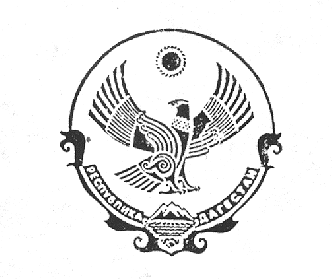 